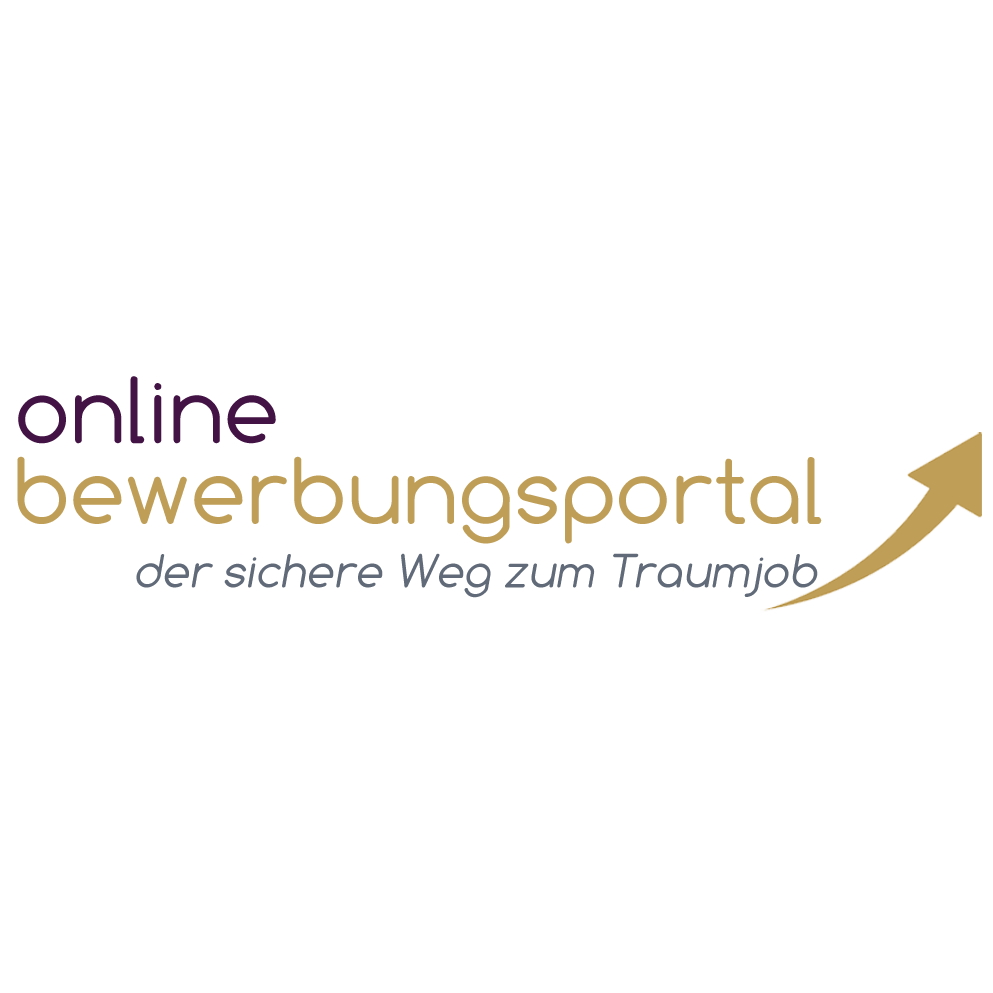 Beurteilungsbogen zur Erstellung von Zeugnissen oder ZwischenzeugnissenBeurteilungsbogen zur Erstellung von Zeugnissen oder ZwischenzeugnissenBeurteilungsbogen zur Erstellung von Zeugnissen oder ZwischenzeugnissenBeurteilungsbogen zur Erstellung von Zeugnissen oder ZwischenzeugnissenBeurteilungsbogen zur Erstellung von Zeugnissen oder ZwischenzeugnissenBeurteilungsbogen zur Erstellung von Zeugnissen oder ZwischenzeugnissenBeurteilungsbogen zur Erstellung von Zeugnissen oder ZwischenzeugnissenAngaben zum Zeugnisempfänger (Anrede, Vorname und Nachname):Angaben zum Zeugnisempfänger (Anrede, Vorname und Nachname):Angaben zum Zeugnisempfänger (Anrede, Vorname und Nachname):Angaben zum Zeugnisempfänger (Anrede, Vorname und Nachname):Angaben zum Zeugnisempfänger (Anrede, Vorname und Nachname):Angaben zum Zeugnisempfänger (Anrede, Vorname und Nachname):Angaben zum Zeugnisempfänger (Anrede, Vorname und Nachname):Angaben zum Zeugnisempfänger (Anrede, Vorname und Nachname):Angaben zum Zeugnisempfänger (Anrede, Vorname und Nachname):Angaben zum Zeugnisempfänger (Anrede, Vorname und Nachname):Angaben zum Zeugnisempfänger (Anrede, Vorname und Nachname):Firma.Firma.tätig seittätig seitgeboren am      geboren am      geboren am      geboren am      geboren am      geboren am      geboren am      Beurteilungsgrund:	 Datum:	Beurteilungsgrund:	 Datum:	Beurteilungsgrund:	 Datum:	Beurteilungsgrund:	 Datum:	Beurteilungsgrund:	 Datum:	Beurteilungsgrund:	 Datum:	  Kündigung zum ……………………..  Versetzung zum …………………….  Vorgesetztenwechsel ab …………..  neue Aufgabe ab ……………………  Ende Befristung am ………………..  Fortbildungsmaßnahme …………...  Muttersch./Elternzeit/Wehrdienst …  Zwischenzeugnis:    Kündigung zum ……………………..  Versetzung zum …………………….  Vorgesetztenwechsel ab …………..  neue Aufgabe ab ……………………  Ende Befristung am ………………..  Fortbildungsmaßnahme …………...  Muttersch./Elternzeit/Wehrdienst …  Zwischenzeugnis:    Kündigung zum ……………………..  Versetzung zum …………………….  Vorgesetztenwechsel ab …………..  neue Aufgabe ab ……………………  Ende Befristung am ………………..  Fortbildungsmaßnahme …………...  Muttersch./Elternzeit/Wehrdienst …  Zwischenzeugnis:    Kündigung zum ……………………..  Versetzung zum …………………….  Vorgesetztenwechsel ab …………..  neue Aufgabe ab ……………………  Ende Befristung am ………………..  Fortbildungsmaßnahme …………...  Muttersch./Elternzeit/Wehrdienst …  Zwischenzeugnis:    Kündigung zum ……………………..  Versetzung zum …………………….  Vorgesetztenwechsel ab …………..  neue Aufgabe ab ……………………  Ende Befristung am ………………..  Fortbildungsmaßnahme …………...  Muttersch./Elternzeit/Wehrdienst …  Zwischenzeugnis:    Kündigung zum ……………………..  Versetzung zum …………………….  Vorgesetztenwechsel ab …………..  neue Aufgabe ab ……………………  Ende Befristung am ………………..  Fortbildungsmaßnahme …………...  Muttersch./Elternzeit/Wehrdienst …  Zwischenzeugnis:    Kündigung zum ……………………..  Versetzung zum …………………….  Vorgesetztenwechsel ab …………..  neue Aufgabe ab ……………………  Ende Befristung am ………………..  Fortbildungsmaßnahme …………...  Muttersch./Elternzeit/Wehrdienst …  Zwischenzeugnis:    Kündigung zum ……………………..  Versetzung zum …………………….  Vorgesetztenwechsel ab …………..  neue Aufgabe ab ……………………  Ende Befristung am ………………..  Fortbildungsmaßnahme …………...  Muttersch./Elternzeit/Wehrdienst …  Zwischenzeugnis:    Kündigung zum ……………………..  Versetzung zum …………………….  Vorgesetztenwechsel ab …………..  neue Aufgabe ab ……………………  Ende Befristung am ………………..  Fortbildungsmaßnahme …………...  Muttersch./Elternzeit/Wehrdienst …  Zwischenzeugnis:    Kündigung zum ……………………..  Versetzung zum …………………….  Vorgesetztenwechsel ab …………..  neue Aufgabe ab ……………………  Ende Befristung am ………………..  Fortbildungsmaßnahme …………...  Muttersch./Elternzeit/Wehrdienst …  Zwischenzeugnis:    Kündigung zum ……………………..  Versetzung zum …………………….  Vorgesetztenwechsel ab …………..  neue Aufgabe ab ……………………  Ende Befristung am ………………..  Fortbildungsmaßnahme …………...  Muttersch./Elternzeit/Wehrdienst …  Zwischenzeugnis:    Kündigung zum ……………………..  Versetzung zum …………………….  Vorgesetztenwechsel ab …………..  neue Aufgabe ab ……………………  Ende Befristung am ………………..  Fortbildungsmaßnahme …………...  Muttersch./Elternzeit/Wehrdienst …  Zwischenzeugnis:    Kündigung zum ……………………..  Versetzung zum …………………….  Vorgesetztenwechsel ab …………..  neue Aufgabe ab ……………………  Ende Befristung am ………………..  Fortbildungsmaßnahme …………...  Muttersch./Elternzeit/Wehrdienst …  Zwischenzeugnis:    Kündigung zum ……………………..  Versetzung zum …………………….  Vorgesetztenwechsel ab …………..  neue Aufgabe ab ……………………  Ende Befristung am ………………..  Fortbildungsmaßnahme …………...  Muttersch./Elternzeit/Wehrdienst …  Zwischenzeugnis:    Kündigung zum ……………………..  Versetzung zum …………………….  Vorgesetztenwechsel ab …………..  neue Aufgabe ab ……………………  Ende Befristung am ………………..  Fortbildungsmaßnahme …………...  Muttersch./Elternzeit/Wehrdienst …  Zwischenzeugnis:    Kündigung zum ……………………..  Versetzung zum …………………….  Vorgesetztenwechsel ab …………..  neue Aufgabe ab ……………………  Ende Befristung am ………………..  Fortbildungsmaßnahme …………...  Muttersch./Elternzeit/Wehrdienst …  Zwischenzeugnis:    Kündigung zum ……………………..  Versetzung zum …………………….  Vorgesetztenwechsel ab …………..  neue Aufgabe ab ……………………  Ende Befristung am ………………..  Fortbildungsmaßnahme …………...  Muttersch./Elternzeit/Wehrdienst …  Zwischenzeugnis:    Kündigung zum ……………………..  Versetzung zum …………………….  Vorgesetztenwechsel ab …………..  neue Aufgabe ab ……………………  Ende Befristung am ………………..  Fortbildungsmaßnahme …………...  Muttersch./Elternzeit/Wehrdienst …  Zwischenzeugnis:    Kündigung zum ……………………..  Versetzung zum …………………….  Vorgesetztenwechsel ab …………..  neue Aufgabe ab ……………………  Ende Befristung am ………………..  Fortbildungsmaßnahme …………...  Muttersch./Elternzeit/Wehrdienst …  Zwischenzeugnis:    Kündigung zum ……………………..  Versetzung zum …………………….  Vorgesetztenwechsel ab …………..  neue Aufgabe ab ……………………  Ende Befristung am ………………..  Fortbildungsmaßnahme …………...  Muttersch./Elternzeit/Wehrdienst …  Zwischenzeugnis:    Kündigung zum ……………………..  Versetzung zum …………………….  Vorgesetztenwechsel ab …………..  neue Aufgabe ab ……………………  Ende Befristung am ………………..  Fortbildungsmaßnahme …………...  Muttersch./Elternzeit/Wehrdienst …  Zwischenzeugnis:    Kündigung zum ……………………..  Versetzung zum …………………….  Vorgesetztenwechsel ab …………..  neue Aufgabe ab ……………………  Ende Befristung am ………………..  Fortbildungsmaßnahme …………...  Muttersch./Elternzeit/Wehrdienst …  Zwischenzeugnis:    Kündigung zum ……………………..  Versetzung zum …………………….  Vorgesetztenwechsel ab …………..  neue Aufgabe ab ……………………  Ende Befristung am ………………..  Fortbildungsmaßnahme …………...  Muttersch./Elternzeit/Wehrdienst …  Zwischenzeugnis:    Kündigung zum ……………………..  Versetzung zum …………………….  Vorgesetztenwechsel ab …………..  neue Aufgabe ab ……………………  Ende Befristung am ………………..  Fortbildungsmaßnahme …………...  Muttersch./Elternzeit/Wehrdienst …  Zwischenzeugnis:    Kündigung zum ……………………..  Versetzung zum …………………….  Vorgesetztenwechsel ab …………..  neue Aufgabe ab ……………………  Ende Befristung am ………………..  Fortbildungsmaßnahme …………...  Muttersch./Elternzeit/Wehrdienst …  Zwischenzeugnis:    Kündigung zum ……………………..  Versetzung zum …………………….  Vorgesetztenwechsel ab …………..  neue Aufgabe ab ……………………  Ende Befristung am ………………..  Fortbildungsmaßnahme …………...  Muttersch./Elternzeit/Wehrdienst …  Zwischenzeugnis:    Kündigung zum ……………………..  Versetzung zum …………………….  Vorgesetztenwechsel ab …………..  neue Aufgabe ab ……………………  Ende Befristung am ………………..  Fortbildungsmaßnahme …………...  Muttersch./Elternzeit/Wehrdienst …  Zwischenzeugnis:    Kündigung zum ……………………..  Versetzung zum …………………….  Vorgesetztenwechsel ab …………..  neue Aufgabe ab ……………………  Ende Befristung am ………………..  Fortbildungsmaßnahme …………...  Muttersch./Elternzeit/Wehrdienst …  Zwischenzeugnis:    Kündigung zum ……………………..  Versetzung zum …………………….  Vorgesetztenwechsel ab …………..  neue Aufgabe ab ……………………  Ende Befristung am ………………..  Fortbildungsmaßnahme …………...  Muttersch./Elternzeit/Wehrdienst …  Zwischenzeugnis:    Kündigung zum ……………………..  Versetzung zum …………………….  Vorgesetztenwechsel ab …………..  neue Aufgabe ab ……………………  Ende Befristung am ………………..  Fortbildungsmaßnahme …………...  Muttersch./Elternzeit/Wehrdienst …  Zwischenzeugnis:    Kündigung zum ……………………..  Versetzung zum …………………….  Vorgesetztenwechsel ab …………..  neue Aufgabe ab ……………………  Ende Befristung am ………………..  Fortbildungsmaßnahme …………...  Muttersch./Elternzeit/Wehrdienst …  Zwischenzeugnis:    Kündigung zum ……………………..  Versetzung zum …………………….  Vorgesetztenwechsel ab …………..  neue Aufgabe ab ……………………  Ende Befristung am ………………..  Fortbildungsmaßnahme …………...  Muttersch./Elternzeit/Wehrdienst …  Zwischenzeugnis:    Kündigung zum ……………………..  Versetzung zum …………………….  Vorgesetztenwechsel ab …………..  neue Aufgabe ab ……………………  Ende Befristung am ………………..  Fortbildungsmaßnahme …………...  Muttersch./Elternzeit/Wehrdienst …  Zwischenzeugnis:    Kündigung zum ……………………..  Versetzung zum …………………….  Vorgesetztenwechsel ab …………..  neue Aufgabe ab ……………………  Ende Befristung am ………………..  Fortbildungsmaßnahme …………...  Muttersch./Elternzeit/Wehrdienst …  Zwischenzeugnis:    Kündigung zum ……………………..  Versetzung zum …………………….  Vorgesetztenwechsel ab …………..  neue Aufgabe ab ……………………  Ende Befristung am ………………..  Fortbildungsmaßnahme …………...  Muttersch./Elternzeit/Wehrdienst …  Zwischenzeugnis:    Kündigung zum ……………………..  Versetzung zum …………………….  Vorgesetztenwechsel ab …………..  neue Aufgabe ab ……………………  Ende Befristung am ………………..  Fortbildungsmaßnahme …………...  Muttersch./Elternzeit/Wehrdienst …  Zwischenzeugnis:    Kündigung zum ……………………..  Versetzung zum …………………….  Vorgesetztenwechsel ab …………..  neue Aufgabe ab ……………………  Ende Befristung am ………………..  Fortbildungsmaßnahme …………...  Muttersch./Elternzeit/Wehrdienst …  Zwischenzeugnis:    Kündigung zum ……………………..  Versetzung zum …………………….  Vorgesetztenwechsel ab …………..  neue Aufgabe ab ……………………  Ende Befristung am ………………..  Fortbildungsmaßnahme …………...  Muttersch./Elternzeit/Wehrdienst …  Zwischenzeugnis:    Kündigung zum ……………………..  Versetzung zum …………………….  Vorgesetztenwechsel ab …………..  neue Aufgabe ab ……………………  Ende Befristung am ………………..  Fortbildungsmaßnahme …………...  Muttersch./Elternzeit/Wehrdienst …  Zwischenzeugnis:    Kündigung zum ……………………..  Versetzung zum …………………….  Vorgesetztenwechsel ab …………..  neue Aufgabe ab ……………………  Ende Befristung am ………………..  Fortbildungsmaßnahme …………...  Muttersch./Elternzeit/Wehrdienst …  Zwischenzeugnis:  tätig als:tätig als:Beschreibung des Tätigkeitsgebietes mit Haupt- und Nebentätigkeiten sowieBefugnisse und Verantwortlichkeiten, Unterstellung, Berichtspflicht, Stellvertretung:Beschreibung des Tätigkeitsgebietes mit Haupt- und Nebentätigkeiten sowieBefugnisse und Verantwortlichkeiten, Unterstellung, Berichtspflicht, Stellvertretung:Beschreibung des Tätigkeitsgebietes mit Haupt- und Nebentätigkeiten sowieBefugnisse und Verantwortlichkeiten, Unterstellung, Berichtspflicht, Stellvertretung:Beschreibung des Tätigkeitsgebietes mit Haupt- und Nebentätigkeiten sowieBefugnisse und Verantwortlichkeiten, Unterstellung, Berichtspflicht, Stellvertretung:Beschreibung des Tätigkeitsgebietes mit Haupt- und Nebentätigkeiten sowieBefugnisse und Verantwortlichkeiten, Unterstellung, Berichtspflicht, Stellvertretung:Beschreibung des Tätigkeitsgebietes mit Haupt- und Nebentätigkeiten sowieBefugnisse und Verantwortlichkeiten, Unterstellung, Berichtspflicht, Stellvertretung:Beschreibung des Tätigkeitsgebietes mit Haupt- und Nebentätigkeiten sowieBefugnisse und Verantwortlichkeiten, Unterstellung, Berichtspflicht, Stellvertretung:Beschreibung des Tätigkeitsgebietes mit Haupt- und Nebentätigkeiten sowieBefugnisse und Verantwortlichkeiten, Unterstellung, Berichtspflicht, Stellvertretung:Beschreibung des Tätigkeitsgebietes mit Haupt- und Nebentätigkeiten sowieBefugnisse und Verantwortlichkeiten, Unterstellung, Berichtspflicht, Stellvertretung:Beschreibung des Tätigkeitsgebietes mit Haupt- und Nebentätigkeiten sowieBefugnisse und Verantwortlichkeiten, Unterstellung, Berichtspflicht, Stellvertretung:Beschreibung des Tätigkeitsgebietes mit Haupt- und Nebentätigkeiten sowieBefugnisse und Verantwortlichkeiten, Unterstellung, Berichtspflicht, Stellvertretung:Beurteilungsnoten:Beurteilungsnoten:Beurteilungsnoten:Beurteilungsnoten:Beurteilungsnoten:Beurteilungsnoten:Beurteilungsnoten:Beurteilungsnoten:Beurteilungsnoten:Beurteilungsnoten:Beurteilungsnoten:1hervorragendhervorragend= ausgesprochene Stärken auf allen Teilgebieten= ausgesprochene Stärken auf allen Teilgebieten= ausgesprochene Stärken auf allen Teilgebieten= ausgesprochene Stärken auf allen Teilgebieten= ausgesprochene Stärken auf allen Teilgebieten= ausgesprochene Stärken auf allen Teilgebieten= ausgesprochene Stärken auf allen Teilgebieten= ausgesprochene Stärken auf allen Teilgebieten2gutgut= eindeutig gut – keine Schwächen oder Zweifel= eindeutig gut – keine Schwächen oder Zweifel= eindeutig gut – keine Schwächen oder Zweifel= eindeutig gut – keine Schwächen oder Zweifel= eindeutig gut – keine Schwächen oder Zweifel= eindeutig gut – keine Schwächen oder Zweifel= eindeutig gut – keine Schwächen oder Zweifel= eindeutig gut – keine Schwächen oder Zweifel3befriedigendbefriedigend= im Allgemeinen gut, jedoch bei kritischer Betrachtung einzelne Schwächen erkennbar (Normalfall)= im Allgemeinen gut, jedoch bei kritischer Betrachtung einzelne Schwächen erkennbar (Normalfall)= im Allgemeinen gut, jedoch bei kritischer Betrachtung einzelne Schwächen erkennbar (Normalfall)= im Allgemeinen gut, jedoch bei kritischer Betrachtung einzelne Schwächen erkennbar (Normalfall)= im Allgemeinen gut, jedoch bei kritischer Betrachtung einzelne Schwächen erkennbar (Normalfall)= im Allgemeinen gut, jedoch bei kritischer Betrachtung einzelne Schwächen erkennbar (Normalfall)= im Allgemeinen gut, jedoch bei kritischer Betrachtung einzelne Schwächen erkennbar (Normalfall)= im Allgemeinen gut, jedoch bei kritischer Betrachtung einzelne Schwächen erkennbar (Normalfall)4ausreichendausreichend= Schwächen und Mängel deutlich sichtbar, aber Stärken überwiegen= Schwächen und Mängel deutlich sichtbar, aber Stärken überwiegen= Schwächen und Mängel deutlich sichtbar, aber Stärken überwiegen= Schwächen und Mängel deutlich sichtbar, aber Stärken überwiegen= Schwächen und Mängel deutlich sichtbar, aber Stärken überwiegen= Schwächen und Mängel deutlich sichtbar, aber Stärken überwiegen= Schwächen und Mängel deutlich sichtbar, aber Stärken überwiegen= Schwächen und Mängel deutlich sichtbar, aber Stärken überwiegen5nicht ausreichendnicht ausreichend= deutliches Überwiegen der Schwächen und Mängel= deutliches Überwiegen der Schwächen und Mängel= deutliches Überwiegen der Schwächen und Mängel= deutliches Überwiegen der Schwächen und Mängel= deutliches Überwiegen der Schwächen und Mängel= deutliches Überwiegen der Schwächen und Mängel= deutliches Überwiegen der Schwächen und Mängel= deutliches Überwiegen der Schwächen und MängelLeistungs- und VerhaltensbeurteilungLeistungs- und VerhaltensbeurteilungLeistungs- und VerhaltensbeurteilungLeistungs- und VerhaltensbeurteilungLeistungs- und VerhaltensbeurteilungLeistungs- und VerhaltensbeurteilungLeistungs- und VerhaltensbeurteilungLeistungs- und VerhaltensbeurteilungLeistungs- und Verhaltensbeurteilung1.Zusammenfassende Leistungsbeurteilung (Zufriedenheitsformel)Zusammenfassende Leistungsbeurteilung (Zufriedenheitsformel)Zusammenfassende Leistungsbeurteilung (Zufriedenheitsformel)Zusammenfassende Leistungsbeurteilung (Zufriedenheitsformel)Zusammenfassende Leistungsbeurteilung (Zufriedenheitsformel)Zusammenfassende Leistungsbeurteilung (Zufriedenheitsformel) - Motivation, Leistungsbereitschaft, Einsatzwille - Motivation, Leistungsbereitschaft, Einsatzwille - Motivation, Leistungsbereitschaft, Einsatzwille - Befähigung, Belastbarkeit, Flexibilität - Befähigung, Belastbarkeit, Flexibilität - Befähigung, Belastbarkeit, Flexibilität - Auffassungsgabe, Denkvermögen, Urteilskraft - Auffassungsgabe, Denkvermögen, Urteilskraft - Auffassungsgabe, Denkvermögen, Urteilskraft - Fachwissen - Fachwissen - Fachwissen - Weiterbildung - Weiterbildung - Weiterbildung - Zuverlässigkeit, Genauigkeit, Systematik, Effizienz - Zuverlässigkeit, Genauigkeit, Systematik, Effizienz - Zuverlässigkeit, Genauigkeit, Systematik, Effizienz - Verantwortungsbewusstsein, Selbständigkeit - Verantwortungsbewusstsein, Selbständigkeit - Verantwortungsbewusstsein, Selbständigkeit - Arbeitstempo, Arbeitsqualität und Arbeitsquantität - Arbeitstempo, Arbeitsqualität und Arbeitsquantität - Arbeitstempo, Arbeitsqualität und Arbeitsquantität2.Gesamtbeurteilung VerhaltenGesamtbeurteilung VerhaltenGesamtbeurteilung VerhaltenGesamtbeurteilung VerhaltenGesamtbeurteilung VerhaltenGesamtbeurteilung Verhalten- Soziales Verhalten gegenüber:- Soziales Verhalten gegenüber:- Soziales Verhalten gegenüber:- Soziales Verhalten gegenüber:- Soziales Verhalten gegenüber:- Soziales Verhalten gegenüber:- Soziales Verhalten gegenüber:Kunden/Lieferanten/ExternenKunden/Lieferanten/ExternenVorgesetztenVorgesetztenKollegen, MitarbeiternKollegen, Mitarbeitern- Soziale Kompetenz/Teamfähigkeit- Soziale Kompetenz/Teamfähigkeit- Soziale Kompetenz/Teamfähigkeit3.FührungseigenschaftenFührungseigenschaftenFührungseigenschaftenFührungseigenschaftenFührungseigenschaftenFührungseigenschaftenBesondere Fach- und Sachkenntnisse:Besondere Fach- und Sachkenntnisse:Besondere Fach- und Sachkenntnisse:Besondere Fach- und Sachkenntnisse:Besondere Fach- und Sachkenntnisse:Besondere Fach- und Sachkenntnisse:Besondere Fach- und Sachkenntnisse:Besondere Fach- und Sachkenntnisse:Besondere Fach- und Sachkenntnisse:Besondere Erfolge, Stärken oder Schwächen:Besondere Erfolge, Stärken oder Schwächen:Besondere Erfolge, Stärken oder Schwächen:Besondere Erfolge, Stärken oder Schwächen:Besondere Erfolge, Stärken oder Schwächen:Besondere Erfolge, Stärken oder Schwächen:Besondere Erfolge, Stärken oder Schwächen:Besondere Erfolge, Stärken oder Schwächen:Besondere Erfolge, Stärken oder Schwächen:Sonstige Hinweise:Sonstige Hinweise:Sonstige Hinweise:Sonstige Hinweise:Sonstige Hinweise:Sonstige Hinweise:Sonstige Hinweise:Sonstige Hinweise:Sonstige Hinweise:Ausstellungsort          Ausstellungsort          Ausstellungsort          Ausstellungsort          Ausstellungsdatum          Ausstellungsdatum          Ausstellungsdatum          Ausstellungsdatum          Ausstellungsdatum          Name und Position Unterzeichner 1Name und Position Unterzeichner 1Name und Position Unterzeichner 1Name und Position Unterzeichner 1Name und Position Unterzeichner 2Name und Position Unterzeichner 2Name und Position Unterzeichner 2Name und Position Unterzeichner 2Name und Position Unterzeichner 2